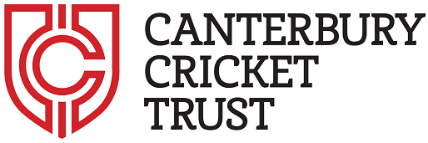 PLEDGEOPTIONS	Funding Proposal for LIGHTS AT HAGLEY OVAL   	Funding Proposal for THE SIR RICHARD HADLEE SPORTS CENTRE	Funding for the GENERAL PURPOSES OF THE CANTERBURY CRICKET TRUST   I, (full name)  											 on my/our behalf ____________________________________________________________________   on behalf of (organisation) ____________________________________________________________hereby pledge the sum of (amount in dollars) $		  	as a donation to the Canterbury Cricket Trust, for the purposes of the above project, or by way of a bequest under my last Will and Testament.In the event that I am making a donation:I confirm that when called upon to do so, I will meet payment of the funds to the Canterbury Cricket Trust to the bank account details below.   After my payment is received, the Canterbury Cricket Trust will supply me with a donation receipt.I agree that the funds will be available for payment as follows by:OPTIONS	One lump sum payment: $____________________   	Instalments:	Starting _______ / _______ / _______In the event I wish to make a bequest I may make under my last Will and Testament, I advise that my solicitors/estate administrators are as follows:Name:		Company:		Contact Details:		Conditions/Requirements of Donor:Signed:		Name:		Mobile		Email:		Thank you for your supportDirect Credit to:ANZ Bank of New Zealand Limited - Christchurch Branch, 665 Colombo Street, ChristchurchAccount name:  CANTERBURY CRICKET TRUSTAccount number:  06 0665 026478- 000Or please send your cheque to:  Canterbury Cricket Trust, PO Box 789, Christchurch 8140Or please email: contact@hagleyoval.co.nzOr please telephone: +64 277 209 221Year 1 $   __________________Year 2 $   __________________Year 3 $   __________________Year 4 $   __________________Year 5 $   __________________Other  ____________________